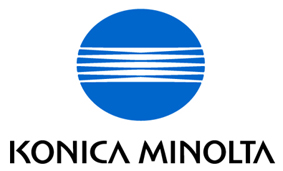 Cum evaluați, per ansamblu, serviciile noastre din următoarele perspective:Cum evaluați activitatea inginerilor de service:Cum evaluați activitatea reprezentanțiilor serviciului Call Dispatch:Cum apreciați, în general, calitatea serviciilor oferite? Foarte bună 			 Bună   	               Satisfăcătoare	                       NesatisfăcătoareAți recomanda Konica Minolta unui coleg sau prieten? DA				   NUSugestiile dumneavoastră pentru îmbunătățirea serviciilor noastre: ............................................................................................................. .................................................................................................................................................................Despre dumneavoastră:Contract servicii:          		  	  DA			   NUNume Client: ..........................................................................................................................................................................................................................Adresă.....................................................................................................................................................................................................................................Foarte bunăBunăSatisfăcătoareNesatisfăcătoarePromptitudinea cu care se rezolvă solicitările dumneavoastrăRespectarea termenilor contractuali – calendar revizii, termene de lucru etcValoarea serviciilor  – raport calitate pretFoarte bunăBunăSatisfăcătoareNesatisfăcătoareManieră de lucruGrad de instruireEficiență în intervențiiRespectarea standardele profesionaleAtitudine Abilități de comunicare Acțiune în interesul dumneavoastrăFoarte bunăBunăSatisfăcătoareNesatisfăcătoareDisponibilitateAtitudineAbilități de comunicare Grad de instruireAcțiune în interesul dumneavoastră